Student Assistance Services Corporation A Morning with Dr. Diaz1.	 Cultural Issues for Clinical Work with Adolescents2.	 Disruptive Behavior Disorders and AdolescentsWednesday August 8thCost $30 each topicLocation: Student Assistance Services Corporation
660 White Plains Road, Tarrytown, NY 10591, (914) 332-13001. Cultural Issues for Clinical Work with Adolescents  9:00 – 10:15 AM. Dr. Diaz will discuss the cultural issues that impact clinical work with adolescents and strategies for incorporating cultural competence skills and demonstrating cultural sensitivity will be discussed.  Registration = $30.  Approved for: 1.25 Social Work and LMHC CEUs. Approval pending for: 1.25 CPP/CPS credentialing and CASAC re-credentialing hours.2.  Disruptive Behavior Disorders  10:30 AM – 11:45 AM.  Dr. Diaz will provide an overview of DSM criteria for Conduct Disorder and Oppositional Defiant Disorders, clinical interventions to promote emotional regulation, and the importance of parent, school based and classroom interventions.  Registration = $30. Approved for: 1.25 Social Work and LMHC CEUs. Approval pending for: 1.25 CPP/CPS credentialing and CASAC re-credentialing hours.Dr. Yamalis Diaz is a Clinical Assistant Professor of child and adolescent psychiatry at the NYU School of Medicine and a licensed clinical psychologist at the NYU Child Study Center.Go to www.sascorp.org to register for any of our summer trainings (click the “New Training Information” link and then click the “Online Registration” button).  Or fax the registration form below to 914-366-8826.  To receive CEUs you must arrive on time and attend the entire workshop. No partial credit.Space is limited. No confirmations will be mailed.---------------------------------------------------------------------------------------------------------------------------------------WEDNESDAY, AUGUST 8TH 2018 Check what you are registering for:         Cultural Issues ($30)          Disruptive Behavior Disorders ($30)          Both ($60)Registration Submission Date: __________________________________________________________________________________Name (as you would like it to appear on your certification form):______________________________________________________Address: ____________________________________________________________________________________________________Phone Number: ______________________________________________________________________________________________Email: ______________________________________________________________________________________________________Check all that apply & include license #: Social Work CE hours LMSW #____________   LCSW # ___________ LMHC # ___________Circle One:  Visa/MC/AMEX   Credit Card # ___________________________________________________ Exp. Date: ___________  Student Assistance Services Corporation SW CPE is recognized by the NYSED State Board for Social Work as an approved provider of continuing education for licensed social workers #0101, and by NYSED’s State Board of Mental Health Practitioners as an approved provider of Continuing Education for licensed mental health counselors #MHC-0013, a provider of the NYS OASAS for CPP/CPS Credentialing and Renewal & CASAC Renewal Courses, and is a NYSED authorized provider for DASA training.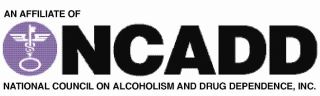 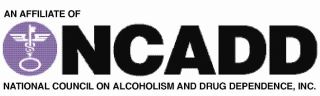 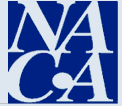 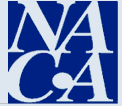 